¿Qué es los animales?Los animales, al igual  que los seres vivos. Ambos necesitan energía para vivir, pero la obtienen de distintas. Las plantas usan energía solar, y los animales  la de los alimentos. Los animales pueden comer plantas, animales o ambas cosas. Existen muchos tipos de animales y los científicos los clasifican en grupos.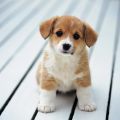 